Publicado en Rubí (Barcelona) el 15/02/2024 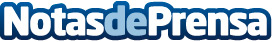 Repara tu Deuda Abogados cancela 55.000€ en Rubí (Barcelona) con la Ley de Segunda OportunidadLa exonerada sufrió un divorcio y estuvo un tiempo sin empleo, por lo que no pudo asumir el pago de sus deudas Datos de contacto:David GuerreroResponsable de Prensa655956735Nota de prensa publicada en: https://www.notasdeprensa.es/repara-tu-deuda-abogados-cancela-55-000-en_2 Categorias: Nacional Derecho Finanzas Cataluña http://www.notasdeprensa.es